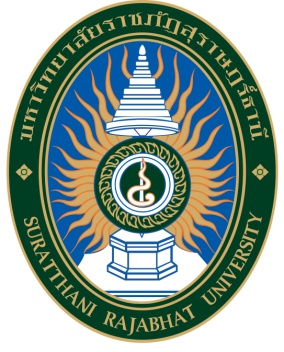 สมุดบันทึกสำหรับนักศึกษาฝึกปฏิบัติงานในสถานประกอบการ  ชื่อ............................สกุล.................................................ชื่อสถานฝึกปฏิบัติงาน ....................................................สาขาวิชา........................มหาวิทยาลัยราชภัฏสุราษฎร์ธานีปีการศึกษา......................